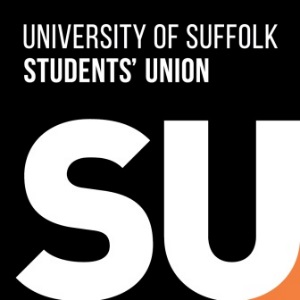 Netball CoachJob Description			Our Students’ Union represents and supports over 5,000 students currently studying at the University of Suffolk.  The University has a diverse range of students, including significant numbers of mature students and those who are first generation Higher Education. We are a student-led organisation and provide competitive and social sports, social activities, advice and representation for our members. Student leadership is critical to the success of our organisation and as such have a renewed drive to enable and support our sports teams to achieve success.    Location: University of Suffolk Students’ Union hired facilities and occasional national sports locationsSalary: £25 per hour
Hours: 1x Social Session, 1x Competitive Session per week.Reports to on a day-to-day basis: Student Opportunities Co-ordinatorResponsible to: CEOResponsible for: Netball Club membersMain Purpose Deliver engaging coaching sessions to the Netball Team on a weekly basis Manage the Netball teams, preparing them for fixtures and matches Working with the Netball committee, support team recruitment, attendance and administration Key Responsibilities: In conjunction with the Netball Committee and SU staff:Lead structured weekly netball coaching sessions to netball club members Take responsibility for individual and team coaching and target setting Provide feedback to team members on their progression throughout the season Assist on arranging local fixtures or friendly matches Ensure all delivered sessions comply with health and safety regulations and safeguarding protocol, reporting any concerns in line with agreed procedure Assist with the overall development of the Netball Club and take the lead in achieving set targets. Attending training sessions and assisting with administrative tasks within the SU when appropriate Assist the committee in the recruitment of new club members and take registers  As part of the wider SU team, support and development of competitive and social sports in line withour agreed strategy When working away from the SU, act as a point of contact for the SU team and external agencies. Overseeing the handling of kit and sport resources  General duties of all staffContribute to planning processes across the SU as required, regularly reviewing performance and systems/ proceduresAct as an ambassador for the SU at all times, maintaining relationships and seeking to develop new partnerships which will enhance the student experience where applicable.Act in accordance with the SU’s governance and policies at all timesAs required contribute to SU activity across the team  Undertake training and development related to the roleUndertake this role in accordance with the SU requirements for confidentiality (compliance with the GDPR) and personal integrity.The post holder may undertake other duties, consummate with the level of this role in order to meet the of the wider Students’ Union. A flexible approach to workload is essential. Hours and Other information This post is part time, aligned with the training schedule which is evening and weekend based. There will additionally be a requirement to spend time in the SU Offices on occasion, for example to complete administration, work with the committee and to meet with SU colleagues.This job description outlines the major duties associated with the post. It is not intended to be exhaustive, and it should not be assumed that other duties of a similar level/nature appropriate to the level of the role are excluded.  The duties of the post may alter due to changes in legislation or policy. Where such changes occur, training may be given to enable the post-holder to undertake the new or varied work. Person SpecificationSkills, Knowledge and ExperienceThis section describes the qualities we would like to see in the post holder. If you would require further development on some of these areas, or you can offer other qualities you think would be useful for the role, you should indication this on your CV or covering letter.Closing date, interviews and questions  Closing Date: 		06 July 2020  Interview Date: 		TBC (interviews are likely to be via video conferencing) Expected Start Date: 	September 2020 (date TBC). Please note that due to Government restrictions related to COVID19, we are not currently running in person social or competitive sports. The start date for this role may be delayed accordingly. More Information: 	If you have any questions please contact Belinda at  b.bradley3@uos.ac.uk  How to Apply: 	Download an application form from https://www.uosunion.org/mysu/jobs/ Email Completed Applications to b.bradley3@uos.ac.uk Late applications and CV’s without an application form will not be considered Candidates for the job will be assessed in the following ways;A = ApplicationI = InterviewCRITERIAEssential / DesirableMeasured ByQualifications Level 2 futsal coaching qualificationDA / ILevel 1 futsal coaching qualificationEA / IKnowledge & Experience Experience of coaching EA / I Futsal  playing experienceEA / IExperience of providing one-to-one support to othersDA / IHandling sensitive and confidential mattersDA / IDemonstrable understanding of current issues and themes in Higher Education and Students’ UnionsDA / IKnowledge of BUCS rules and regulationsDA / ISkillsExceptional interpersonal and communication skills (oral and written)EA / IOrganisational skills and ability to manage competing prioritiesEI Ability to work with and support a diverse range of membersEA / ICoaching and mentoring skillsEA / IAbility to set SMART long and short term goalsEA / IAttributes PreparednessEA/IAssertiveEA/IEncouraging of othersEA/IInnovative and ImaginativeEAVALUES AND ETHICSDesire to work within a democratic student led environmentEA/IUnderstanding and commitment to equal opportunitiesEA/IDemonstrably high standards of personal integrityEA/IJob Description approval date12/06/2020Review DateJuly 2021Staff Responsible for reviewCEO, UOS SU